Приглашениедля участия в переговорахОтпускные цены на материалы, изделия, конструкции, должны быть сформированы с учетом требованийПостановления Министерства архитектуры и строительства Республики Беларусь от 19.12.2023 г. № 125«О порядке регулирования цен»Приложение: договор 2 листа, технические характеристики теплообменника 1 листПервый заместитель директора-главный инженерНовополоцкого КУП «ЖРЭО»						                      В. Н. Прорубщиков03.03.2024г.Договор №______« ____ » ________ 2024г.								г. Новополоцк_________________________________________________________________, именуемое в дальнейшем Продавец,  с одной стороны, в лице ________________________________________, действующего на основании  Устава, и Новополоцкое коммунальное унитарное предприятие «Жилищно-ремонтная эксплуатационная организация», именуемое в дальнейшем Покупатель, в лице первого заместителя директора-главного инженера Прорубщикова В.Н.   действующего на основании Устава с другой стороны, заключили настоящий договор о нижеследующем: ПРЕДМЕТ ДОГОВОРАПродавец обязуется поставить, а Покупатель принять и оплатить товар (именуемый в дальнейшем товар) в количестве и ассортименте  согласно счет-фактуры  _____________________,  являющейся  неотъемлемой частью настоящего договора.Цель приобретения: для собственного потребления.Источник приобретения: собственные средства.Объект строительства: «Капитальный ремонт жилого дома №17 кор.2 ул. Дзержинского г. Новополоцка – сантехника»Источник финансирования объекта: Государственный бюджетИсточник финансирования закупки: Собственные средства предприятияПОРЯДОК И СРОКИ ПОСТАВКИОтгрузка  товара  по  настоящему договору должна производиться в течение см. условия приглашения.Условия отгрузки товара: транспортом и за счет Продавца на склад Покупателя, г. Новополоцк, ул. Промышленная, 3. (самовывоз (см.условия прилашения и ком.предложения))В случае если Продавец осуществляет транзитную торговлю и выписывает ТН-2, Продавец в обязательном порядке должен указать в гр.9 ТН-2 «Примечание»: «Перемещение товаров без участия автомобиля».Датой отгрузки товара считается дата, указанная в товарно-транспортной накладной о приемке товара Покупателем.ЦЕНА И ПОРЯДОК РАСЧЕТОВЦена товара, поставляемого по настоящему договору, устанавливается в белорусских рублях.  Валюта платежа: белорусские рубли.3.2. Общая сумма договора составляет: ______________________________________________ белорусских рублей. 3.3. Условия оплаты:  см. условия приглашения.УПАКОВКА, МАРКИРОВКАТовар по настоящему договору поставляется согласно прилагаемых спецификаций (счета).Маркировка товара должна включать модель товара в соответствии с договором.СДАЧА–ПРИЕМКАПриемка товаров по количеству и качеству осуществляется Покупателем в соответствии с Положением о приемке товаров по количеству и качеству, утв. Постановлением Совета Министров Республики Беларусь от 03.09.2008 N 1290.КАЧЕСТВО ТОВАРА И ГАРАНТИИКачество товара, поставляемого Продавцом по настоящему договору должно соответствовать ТР 2009/013/BY (Постановление Совета Министров Республики Беларусь от 31.12.2009 № 1748 «Об утверждении технического регламента Республики Беларусь «Здания и сооружения, строительные материалы и изделия. Безопасность» (ТР 2009/013/BY)») и подтверждаться соответствующими документами (сертификатами соответствия, паспортами, и т.п.)Поставляемый товар по качеству должен соответствовать требованиям, предъявляемым к подобному виду товаров, что подтверждается сертификатами (иными документами), выданными уполномоченными органами. Некачественный товар подлежит возврату Продавцу, который обязан принять его и вывезти в 10-дневнй срок со дня официального уведомления своим транспортом и за свой счет. Гарантийные обязательства на поставляемый товар устанавливаются в соответствии с паспортом на продукцию.     Продавец гарантирует, что предмет настоящего договора не обременен требованиями иных кредиторов, не заложен, под запрещением не состоит, судебных споров о предмете договора не имеется.ФОРС-МАЖОРПри наступлении обстоятельств невозможности полного или частичного исполнения любой из сторон обязательства по настоящему договору, а именно: стихийных бедствий, войны, военных действий любого характера или других, не зависящих от сторон обстоятельств, срок исполнений обязательств отодвигается соразмерно времени, в течение которого будут действовать такие обстоятельства.Если эти обстоятельства будут продолжаться более 3 месяцев, то каждая из сторон будет иметь право отказаться от исполнения обязательств по договору, и в этом случае ни одна из сторон не будет иметь право на возмещение другой стороной возможных убытков. Сторона, для которой создалась невозможность исполнения обязательств по договору, должна немедленно известить другую сторону о наступлении и прекращении  обстоятельств, препятствующих исполнению обязательств. Надлежащим доказательством наличия указанных выше обстоятельств будут служить справки, выдаваемые компетентными государственными органами.ОБЯЗАННОСТИ СТОРОНПродавец, являющийся  плательщиком налога на добавленную стоимость, обязуется загрузить на Портал электронных счетов-фактур (или создать в его рамках) электронный счет-фактуру (далее – ЭСЧФ) в день отгрузки товара, но  не позднее 10-го числа месяца, следующего за месяцем  поставки товара.ОТВЕТСВЕННОСТЬ СТОРОНЗа невыполнение или ненадлежащее выполнение условий настоящего договора стороны несут ответственность в соответствие с действующим законодательством.За не поставку / недопоставку товара Продавец уплачивает покупателю неустойку (штраф) в размере 0,15 процента от стоимости, указанной в п.п. 3.2, за каждый календарный день просрочки поставки товара.За не соблюдение п. 8.1. Продавец обязуется возместить Покупателю убытки, связанные с применением контролирующими (надзорными) органами мер ответственности к Покупателю по вине Продавец и сверх возмещения убытков уплачивает Покупателю штраф в размере суммы налога на добавленную стоимость, не принятой контролирующими (надзорными) органами к вычету по вине Продавца.ПОРЯДОК РАСТОРЖЕНИЯ ДОГОВОРА. РАССМОТРЕНИЕ СПОРОВ.Досрочное расторжение договора допускается по соглашению сторон, а также в случаях предусмотренных законодательством.Продавец и Покупатель будут принимать все меры для разрешения споров и разногласий, возникающих из договора или в связи ним, путем переговоров и в претензионном порядке. Если сторонами не будет достигнуто согласие, все споры и разногласия подлежат разрешению в экономическом суде Витебской области.ПРОЧИЕ УСЛОВИЯ.Все изменения и дополнения к настоящему договору действительны лишь в то случае, если они совершены в письменной форме и подписаны уполномоченными на то представителями обеих сторон.Настоящий договор, все дополнения к нему, подписанные Покупателем и переданные Продавцу при помощи факсимильной связи, имеют юридическую силу и обязательны для исполнения обеими сторонами.Ни одна из сторон не вправе передавать свои права и обязанности по договору третьей стороне без письменного на то согласия второй стороны.Во всем остальном, что не предусмотрено в настоящем договоре, стороны руководствуются действующим законодательством Республики Беларусь.Срок действия настоящего договора: с момента подписания обеими сторонами и до  полного  исполнения обязательств по настоящему договору.ПродавецДиректор ____________________________ ПокупательНовополоцкое КУП «ЖРЭО»УНП 300296697, ОКПО 28803338211440 г. Новополоцк, ул. Молодежная 102а, Р/счет BY16 BPSB 3012 2324 5301 8933 0000, ОАО «Сбер Банк», BPSBBY2X. приемная 8 (0214) 50-76-67, jreo@tut.byОМТС 50 77 63, 50-37-12, jreo.omts@tut.by      Первый заместитель директора-Главный инженер  __________ В.Н.Прорубщиков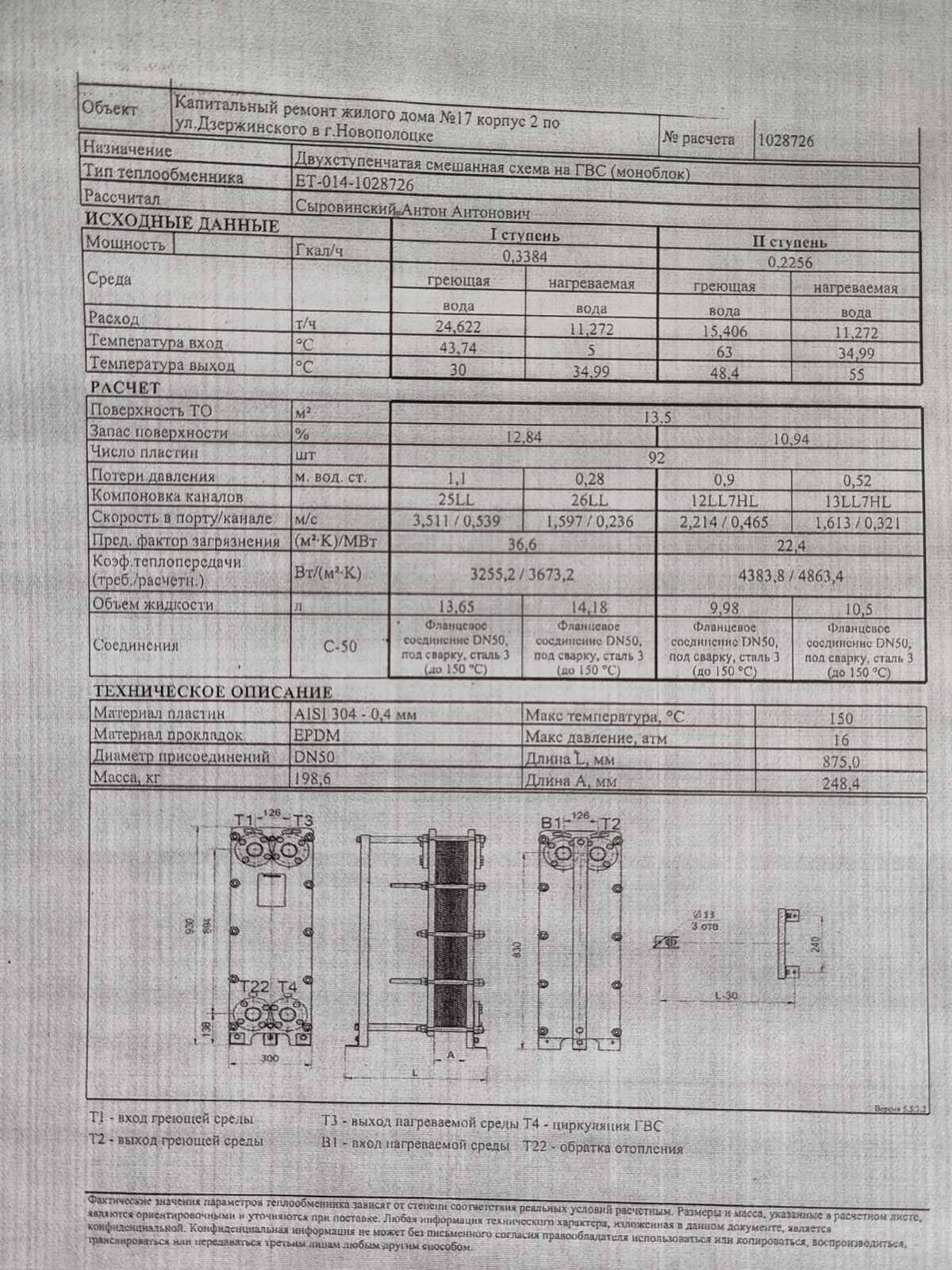 Вид процедуры закупкиВид процедуры закупкиВид процедуры закупкиВид процедуры закупкиВид процедуры закупкиВид процедуры закупкиВид процедуры закупкиВид процедуры закупкиВид процедуры закупкиВид процедуры закупкиВид процедуры закупкиВид процедуры закупкиВид процедуры закупкиПереговоры без проведения предварительного квалификационного отбора, без  проведения процедуры по улучшению предложения для переговоровПереговоры без проведения предварительного квалификационного отбора, без  проведения процедуры по улучшению предложения для переговоровПереговоры без проведения предварительного квалификационного отбора, без  проведения процедуры по улучшению предложения для переговоровСведения об организатореСведения об организатореСведения об организатореСведения об организатореСведения об организатореСведения об организатореСведения об организатореСведения об организатореСведения об организатореСведения об организатореСведения об организатореСведения об организатореСведения об организатореСведения об организатореСведения об организатореСведения об организатореПолное наименованиеПолное наименованиеПолное наименованиеПолное наименованиеПолное наименованиеПолное наименованиеПолное наименованиеПолное наименованиеПолное наименованиеПолное наименованиеПолное наименованиеПолное наименованиеПолное наименованиеПолное наименованиеПолное наименованиеНовополоцкое коммунальное унитарное предприятие «Жилищно-ремонтная эксплуатационная организация» Юридический адресЮридический адресЮридический адресЮридический адресЮридический адресЮридический адресЮридический адресЮридический адресЮридический адресЮридический адресЮридический адресЮридический адресЮридический адресЮридический адресЮридический адресРеспублика Беларусь, Витебская область, г. Новополоцк, ул. Молодежная, 102аПочтовый адресПочтовый адресПочтовый адресПочтовый адресПочтовый адресПочтовый адресПочтовый адресПочтовый адресПочтовый адресПочтовый адресПочтовый адресПочтовый адресПочтовый адресПочтовый адресПочтовый адрес211440 Республика Беларусь, г. Новополоцк, ул. Молодежная, 102а Фамилия, имя, отчество контактного лицаФамилия, имя, отчество контактного лицаФамилия, имя, отчество контактного лицаФамилия, имя, отчество контактного лицаФамилия, имя, отчество контактного лицаФамилия, имя, отчество контактного лицаФамилия, имя, отчество контактного лицаФамилия, имя, отчество контактного лицаФамилия, имя, отчество контактного лицаФамилия, имя, отчество контактного лицаФамилия, имя, отчество контактного лицаФамилия, имя, отчество контактного лицаФамилия, имя, отчество контактного лицаФамилия, имя, отчество контактного лицаФамилия, имя, отчество контактного лицаГалыга Елена Ивановна Телефон/факсТелефон/факсТелефон/факсТелефон/факсТелефон/факсТелефон/факсТелефон/факсТелефон/факсТелефон/факсТелефон/факсТелефон/факсТелефон/факсТелефон/факсТелефон/факсТелефон/факс+375 (214) 50 37 12, +375 (44)556 10 20Электронная почтаЭлектронная почтаЭлектронная почтаЭлектронная почтаЭлектронная почтаЭлектронная почтаЭлектронная почтаЭлектронная почтаЭлектронная почтаЭлектронная почтаЭлектронная почтаЭлектронная почтаЭлектронная почтаЭлектронная почтаЭлектронная почтаjreo.omts@tut.byОпубликование  документации для переговоров в иных СМИОпубликование  документации для переговоров в иных СМИОпубликование  документации для переговоров в иных СМИОпубликование  документации для переговоров в иных СМИОпубликование  документации для переговоров в иных СМИОпубликование  документации для переговоров в иных СМИОпубликование  документации для переговоров в иных СМИОпубликование  документации для переговоров в иных СМИОпубликование  документации для переговоров в иных СМИОпубликование  документации для переговоров в иных СМИОпубликование  документации для переговоров в иных СМИОпубликование  документации для переговоров в иных СМИОпубликование  документации для переговоров в иных СМИОпубликование  документации для переговоров в иных СМИОпубликование  документации для переговоров в иных СМИwww.jreo.byОбъект Источник финансирования объекта строительстваОбъект Источник финансирования объекта строительстваОбъект Источник финансирования объекта строительстваОбъект Источник финансирования объекта строительстваОбъект Источник финансирования объекта строительстваОбъект Источник финансирования объекта строительстваОбъект Источник финансирования объекта строительстваОбъект Источник финансирования объекта строительстваОбъект Источник финансирования объекта строительстваОбъект Источник финансирования объекта строительстваОбъект Источник финансирования объекта строительстваОбъект Источник финансирования объекта строительстваОбъект Источник финансирования объекта строительстваОбъект Источник финансирования объекта строительстваОбъект Источник финансирования объекта строительстваКапитальный ремонт жилого дома №17 корп.2  ул. Дзержинского г. Новополоцка - сантехника
Государственный бюджетИсточник финансирования закупки Источник финансирования закупки Источник финансирования закупки Источник финансирования закупки Источник финансирования закупки Источник финансирования закупки Источник финансирования закупки Источник финансирования закупки Источник финансирования закупки Источник финансирования закупки Источник финансирования закупки Источник финансирования закупки Источник финансирования закупки Источник финансирования закупки Источник финансирования закупки Собственные средства предприятияОрганизатор вправе отказаться от проведения переговоров без возмещения убытков участникамОрганизатор вправе отказаться от проведения переговоров без возмещения убытков участникамОрганизатор вправе отказаться от проведения переговоров без возмещения убытков участникамОрганизатор вправе отказаться от проведения переговоров без возмещения убытков участникамОрганизатор вправе отказаться от проведения переговоров без возмещения убытков участникамОрганизатор вправе отказаться от проведения переговоров без возмещения убытков участникамОрганизатор вправе отказаться от проведения переговоров без возмещения убытков участникамОрганизатор вправе отказаться от проведения переговоров без возмещения убытков участникамОрганизатор вправе отказаться от проведения переговоров без возмещения убытков участникамОрганизатор вправе отказаться от проведения переговоров без возмещения убытков участникамОрганизатор вправе отказаться от проведения переговоров без возмещения убытков участникамОрганизатор вправе отказаться от проведения переговоров без возмещения убытков участникамОрганизатор вправе отказаться от проведения переговоров без возмещения убытков участникамОрганизатор вправе отказаться от проведения переговоров без возмещения убытков участникамОрганизатор вправе отказаться от проведения переговоров без возмещения убытков участникамОрганизатор вправе отказаться от проведения переговоров без возмещения убытков участникамСведения о закупкеСведения о закупкеСведения о закупкеСведения о закупкеСведения о закупкеСведения о закупкеСведения о закупкеСведения о закупкеСведения о закупкеСведения о закупкеСведения о закупкеСведения о закупкеСведения о закупкеСведения о закупкеСведения о закупкеСведения о закупкеЛот № 1Лот № 1Лот № 1Лот № 1Лот № 1Лот № 1Лот № 1Лот № 1Лот № 1Лот № 1Лот № 1Лот № 1Лот № 1Лот № 1Лот № 1Лот № 1Предмет закупки. Предмет закупки. Предмет закупки. Предмет закупки. Предмет закупки. Предмет закупки. Предмет закупки. Предмет закупки. Предмет закупки. Предмет закупки. Предмет закупки. Предмет закупки. Предмет закупки. Предмет закупки. Предмет закупки. Переход стальной сварной:        108*57-3шт         89*57-4шт         89*76-12ш         57*45-10шт         108*89-4шт        76*57-16шт        76*45-4штотвод стальной сварной оцинкованный:          ду.40-20шт          ду.80 -20штБоченок стальной оцинкованный резьбовой ду 15 - 300штФланец стальной приварной плоский:ду50 -  8шт.ду65-  2шт. Фланец стальной глухой ду.100 – 10штПереход стальной сварной оцинкованный:50*32-8шт80*65 -6шт80*50 – 4шт50*40-4шт40*32 -4шт114*89 -1шт80*40 -2штРезьба короткая ду.15 L=50 - 170штФланец стальной плоский     ду100- 13шт     ду.65-84 шт     ду.50 -24 шт     ду.32 -12 шт     ду.40 -18шт     ду.25 – 18шт     ду.15 -4штТройник стальной резьбовой оцинкованный:         25*20*25-16шт 25*25*25-8 штУгольник стальной резьбовой оцинкованный: ду25-110штду.15- 30штду.32-6штду.40-15штНиппель стальной переходной 25*20 – 50штМуфта стальная оцинкованная:        ду.25 – 60штду.32-8 штду.40 -22штСгон стальной оцинкованный:         ду25 в комплекте - 40шт ду 32 в комплекте - 10штду 40в комплекте -  10штМуфта стальная переходная резьбовая:25*20 – 20шт32*25 – 9шт40*32 – 22штТройник стальной оцинкованный резьбовой:ду 25 -42шт        ду 32-7шт        ду 40 -17штКод ОКРБКод ОКРБКод ОКРБ24.52.3024.52.3024.52.3024.52.3024.52.3024.52.3024.52.3024.52.3024.52.3024.52.3024.52.3024.52.30Фитинги для труб или трубок, литые из сталиСрок выполнения заказаСрок выполнения заказаСрок выполнения заказаСрок выполнения заказаСрок выполнения заказаСрок выполнения заказаСрок выполнения заказаСрок выполнения заказаСрок выполнения заказаСрок выполнения заказаСрок выполнения заказаСрок выполнения заказаСрок выполнения заказаСрок выполнения заказаСрок выполнения заказаВ течение 5 рабочих дней со дня предоплаты Условия оплатыУсловия оплатыУсловия оплатыУсловия оплатыУсловия оплатыУсловия оплатыУсловия оплатыУсловия оплатыУсловия оплатыУсловия оплатыУсловия оплатыУсловия оплатыУсловия оплатыУсловия оплатыУсловия оплатыПредоплата 50%, 50% по факту поставки в течение 25 банковских дней (*или иное)Ориентировочная стоимостьОриентировочная стоимостьОриентировочная стоимостьОриентировочная стоимостьОриентировочная стоимостьОриентировочная стоимостьОриентировочная стоимостьОриентировочная стоимостьОриентировочная стоимостьОриентировочная стоимостьОриентировочная стоимостьОриентировочная стоимостьОриентировочная стоимостьОриентировочная стоимостьОриентировочная стоимость8500  белорусских рублей Лот № 2Лот № 2Лот № 2Лот № 2Лот № 2Лот № 2Лот № 2Лот № 2Лот № 2Лот № 2Лот № 2Лот № 2Лот № 2Лот № 2Лот № 2Лот № 2Предмет закупки Предмет закупки Предмет закупки Предмет закупки Предмет закупки Предмет закупки Предмет закупки Предмет закупки Предмет закупки Предмет закупки Предмет закупки Предмет закупки Предмет закупки Предмет закупки Фильтр-грязевик д.100 фланцевый с воздушником и краном -2штФильтр-грязевик д.100 фланцевый с воздушником и краном -2штКод ОКРБКод ОКРБКод ОКРБКод ОКРБ28.14.1128.14.1128.14.1128.14.1128.14.1128.14.1128.14.1128.14.1128.14.1128.14.11Клапаны редукционные, регулирующие, обратные и предохранительныеКлапаны редукционные, регулирующие, обратные и предохранительныеСрок выполнения заказаСрок выполнения заказаСрок выполнения заказаСрок выполнения заказаСрок выполнения заказаСрок выполнения заказаСрок выполнения заказаСрок выполнения заказаСрок выполнения заказаСрок выполнения заказаСрок выполнения заказаСрок выполнения заказаСрок выполнения заказаСрок выполнения заказаВ течение 5 рабочих дней со дня заключения договора В течение 5 рабочих дней со дня заключения договора Условия оплатыУсловия оплатыУсловия оплатыУсловия оплатыУсловия оплатыУсловия оплатыУсловия оплатыУсловия оплатыУсловия оплатыУсловия оплатыУсловия оплатыУсловия оплатыУсловия оплатыУсловия оплатыПредоплата 50%, 50% по факту поставки в течение 25 банковских дней (*или иное)Предоплата 50%, 50% по факту поставки в течение 25 банковских дней (*или иное)Ориентировочная стоимостьОриентировочная стоимостьОриентировочная стоимостьОриентировочная стоимостьОриентировочная стоимостьОриентировочная стоимостьОриентировочная стоимостьОриентировочная стоимостьОриентировочная стоимостьОриентировочная стоимостьОриентировочная стоимостьОриентировочная стоимостьОриентировочная стоимостьОриентировочная стоимость 280,00  белорусских рублей  280,00  белорусских рублей Лот № 3Лот № 3Лот № 3Лот № 3Лот № 3Лот № 3Лот № 3Лот № 3Лот № 3Лот № 3Лот № 3Лот № 3Лот № 3Лот № 3Лот № 3Лот № 3Предмет закупки Предмет закупки Предмет закупки Предмет закупки Предмет закупки Предмет закупки Предмет закупки Предмет закупки Предмет закупки Предмет закупки Предмет закупки Предмет закупки Предмет закупки Предмет закупки Предмет закупки 1.Клапан обратный  межфланцевый д.80 -1шт2. клапан обратный фланцевый ду.80-3шт3. Клапан обратный муфтовый латунный ду.40 - 2штКод ОКРБКод ОКРБКод ОКРБКод ОКРБКод ОКРБКод ОКРБ28.14.1128.14.1128.14.1128.14.1128.14.1128.14.1128.14.1128.14.1128.14.11Клапаны редукционные, регулирующие, обратные и предохранительныеСрок выполнения заказаСрок выполнения заказаСрок выполнения заказаСрок выполнения заказаСрок выполнения заказаСрок выполнения заказаСрок выполнения заказаСрок выполнения заказаСрок выполнения заказаСрок выполнения заказаСрок выполнения заказаСрок выполнения заказаСрок выполнения заказаСрок выполнения заказаСрок выполнения заказаВ течение 5 рабочих дней со дня предоплатыУсловия оплатыУсловия оплатыУсловия оплатыУсловия оплатыУсловия оплатыУсловия оплатыУсловия оплатыУсловия оплатыУсловия оплатыУсловия оплатыУсловия оплатыУсловия оплатыУсловия оплатыУсловия оплатыУсловия оплатыПредоплата 100%(*или иное)Ориентировочная стоимостьОриентировочная стоимостьОриентировочная стоимостьОриентировочная стоимостьОриентировочная стоимостьОриентировочная стоимостьОриентировочная стоимостьОриентировочная стоимостьОриентировочная стоимостьОриентировочная стоимостьОриентировочная стоимостьОриентировочная стоимостьОриентировочная стоимостьОриентировочная стоимостьОриентировочная стоимость165,00 белорусских рублейЛот №4Предмет закупки Предмет закупки Предмет закупки Предмет закупки Предмет закупки Предмет закупки Предмет закупки Предмет закупки Предмет закупки Предмет закупки Предмет закупки Предмет закупки Предмет закупки Предмет закупки Предмет закупки Воздухоотводчик автоматический Ду-20 – 16шт.Код ОКРБКод ОКРБКод ОКРБКод ОКРБ28.14.1128.14.1128.14.1128.14.1128.14.1128.14.1128.14.1128.14.1128.14.1128.14.1128.14.11Клапаны редукционные, регулирующие, обратные и предохранительныеСрок выполнения заказаСрок выполнения заказаСрок выполнения заказаСрок выполнения заказаСрок выполнения заказаСрок выполнения заказаСрок выполнения заказаСрок выполнения заказаСрок выполнения заказаСрок выполнения заказаСрок выполнения заказаСрок выполнения заказаСрок выполнения заказаСрок выполнения заказаСрок выполнения заказаВ течение 5 рабочих дней со дня предоплаты Условия оплатыУсловия оплатыУсловия оплатыУсловия оплатыУсловия оплатыУсловия оплатыУсловия оплатыУсловия оплатыУсловия оплатыУсловия оплатыУсловия оплатыУсловия оплатыУсловия оплатыУсловия оплатыУсловия оплатыПредоплата 100%(*или иное)Ориентировочная стоимостьОриентировочная стоимостьОриентировочная стоимостьОриентировочная стоимостьОриентировочная стоимостьОриентировочная стоимостьОриентировочная стоимостьОриентировочная стоимостьОриентировочная стоимостьОриентировочная стоимостьОриентировочная стоимостьОриентировочная стоимостьОриентировочная стоимостьОриентировочная стоимостьОриентировочная стоимость  340,00     белорусских рублей                                                                                                                        Лот № 5                                                                                                                       Лот № 5                                                                                                                       Лот № 5                                                                                                                       Лот № 5                                                                                                                       Лот № 5                                                                                                                       Лот № 5                                                                                                                       Лот № 5                                                                                                                       Лот № 5                                                                                                                       Лот № 5                                                                                                                       Лот № 5                                                                                                                       Лот № 5                                                                                                                       Лот № 5                                                                                                                       Лот № 5                                                                                                                       Лот № 5                                                                                                                       Лот № 5                                                                                                                       Лот № 5Предмет закупкиПредмет закупкиПредмет закупкиПредмет закупкиПредмет закупкиПредмет закупкиПредмет закупкиПредмет закупкиПредмет закупкиПредмет закупкиПредмет закупкиПредмет закупкиПредмет закупкиПредмет закупкиПредмет закупки1.	Труба напорная раструбная НПВХ SDR33д.110*3,4 3000мм – 60шт.2.	Тройник раструбный 90гр НПВХ SDR26 д.110*110 с фланцем – 4шт.3.	Тройник раструбный 45гр НПВХ SDR26 д.110 – 9шт.4.	Отвод 45гр НПВХ SDR26  двухраструбный д.110 – 21шт.5.	Втулка НПВХ SDR26 с фланцем д.110 – 16шт.6.   Муфта соединительная НПВХ д.110 – 8шт.Код ОКРБКод ОКРБКод ОКРБКод ОКРБКод ОКРБ22.21.2922.21.2922.21.2922.21.2922.21.2922.21.2922.21.2922.21.2922.21.2922.21.29Трубы, трубки, шланги (кроме жестких) из пластмасс прочие; фитинги из пластмассСрок выполнения заказаСрок выполнения заказаСрок выполнения заказаСрок выполнения заказаСрок выполнения заказаСрок выполнения заказаСрок выполнения заказаСрок выполнения заказаСрок выполнения заказаСрок выполнения заказаСрок выполнения заказаСрок выполнения заказаСрок выполнения заказаСрок выполнения заказаСрок выполнения заказаВ течение 5 рабочих дней со дня предоплатыУсловия оплатыУсловия оплатыУсловия оплатыУсловия оплатыУсловия оплатыУсловия оплатыУсловия оплатыУсловия оплатыУсловия оплатыУсловия оплатыУсловия оплатыУсловия оплатыУсловия оплатыУсловия оплатыУсловия оплатыПредоплата 50%, 50% по факту поставки в течение 25 банковских дней (*или иное)Ориентировочная стоимостьОриентировочная стоимостьОриентировочная стоимостьОриентировочная стоимостьОриентировочная стоимостьОриентировочная стоимостьОриентировочная стоимостьОриентировочная стоимостьОриентировочная стоимостьОриентировочная стоимостьОриентировочная стоимостьОриентировочная стоимостьОриентировочная стоимостьОриентировочная стоимостьОриентировочная стоимость      6550,00  белорусских рублей Лот № 6Лот № 6Лот № 6Лот № 6Лот № 6Лот № 6Лот № 6Лот № 6Лот № 6Лот № 6Лот № 6Лот № 6Лот № 6Лот № 6Лот № 6Лот № 6Предмет закупки. Предмет закупки. Предмет закупки. Предмет закупки. Предмет закупки. Предмет закупки. Предмет закупки. Предмет закупки. Предмет закупки. Предмет закупки. Предмет закупки. Предмет закупки. Предмет закупки. Предмет закупки. Предмет закупки. Хомут с резьбой  и прокладкой КТР-1 1/4"  без комплекта  - 720шт. Хомут с резьбой  и прокладкой КТР 1"  без комплекта – 600шт.Хомут с резьбой  и прокладкой КТР-1 1/2"  без комплекта  - 30шт. КТР2″ без комплекта – 53штХомут КТР 76 без комплекта – 111штХомут КТР 89 без комплекта – 62штХомут КТР 100 без комплекта – 452 штшуруп-шпилька м8 100мм –2000шт.Шпилька резьбовая м8 1м – 70шт.Болт М16*80                         - 900штГайка М16                             - 900штБолт М14*60                          - 40штГайка М14                              - 40штШуруп-глухарь с шестигранной головкой 8*100 -400штДюбель пластмассовый 10*100                                  400штЦанга латунная м8                                                        400штХомут-стяжка пластиковая 400мм                            500штКрепления для унитаза (с шестигранной головкой и колпачками) комплект 143штКод ОКРБКод ОКРБКод ОКРБКод ОКРБКод ОКРБ25.94.1125.94.1125.94.1125.94.1125.94.1125.94.1125.94.1125.94.1125.94.1125.94.11Изделия крепежные резьбовые из черных металлов, не включенные в другие группировки Срок выполнения заказаСрок выполнения заказаСрок выполнения заказаСрок выполнения заказаСрок выполнения заказаСрок выполнения заказаСрок выполнения заказаСрок выполнения заказаСрок выполнения заказаСрок выполнения заказаСрок выполнения заказаСрок выполнения заказаСрок выполнения заказаСрок выполнения заказаСрок выполнения заказаВ течение 3 рабочих дней со дня предоплатыУсловия оплатыУсловия оплатыУсловия оплатыУсловия оплатыУсловия оплатыУсловия оплатыУсловия оплатыУсловия оплатыУсловия оплатыУсловия оплатыУсловия оплатыУсловия оплатыУсловия оплатыУсловия оплатыУсловия оплатыПредоплата 50%, 50% по факту поставки в течение 25 банковских дней (*или иное)Ориентировочная стоимостьОриентировочная стоимостьОриентировочная стоимостьОриентировочная стоимостьОриентировочная стоимостьОриентировочная стоимостьОриентировочная стоимостьОриентировочная стоимостьОриентировочная стоимостьОриентировочная стоимостьОриентировочная стоимостьОриентировочная стоимостьОриентировочная стоимостьОриентировочная стоимостьОриентировочная стоимость4500,00 белорусских рублей Лот № 7Лот № 7Лот № 7Лот № 7Лот № 7Лот № 7Лот № 7Лот № 7Лот № 7Лот № 7Лот № 7Лот № 7Лот № 7Лот № 7Лот № 7Лот № 7Предмет закупки Предмет закупки Предмет закупки Предмет закупки Предмет закупки Предмет закупки Предмет закупки Предмет закупки Предмет закупки Предмет закупки Предмет закупки Предмет закупки Предмет закупки Предмет закупки Предмет закупки Уравнение потенциалов Хомут ЗБХ-С-22	                                                286штХомут ЗБХ-С-30	                                                 113штХомут ЗБХ-С-40	                                                 30штБолт М8*40                                                                        200штГайка М8                                                                            200штКоробка с заземляющими контактами КУП-244      143штКод ОКРБКод ОКРБКод ОКРБКод ОКРБКод ОКРБ25.94.1125.94.1125.94.1125.94.1125.94.1125.94.1125.94.1125.94.1125.94.1125.94.11Изделия крепежные резьбовые из черных металлов, не включенные в другие группировки Срок выполнения заказаСрок выполнения заказаСрок выполнения заказаСрок выполнения заказаСрок выполнения заказаСрок выполнения заказаСрок выполнения заказаСрок выполнения заказаСрок выполнения заказаСрок выполнения заказаСрок выполнения заказаСрок выполнения заказаСрок выполнения заказаСрок выполнения заказаСрок выполнения заказаВ течение 5 рабочих дней со дня предоплатыУсловия оплатыУсловия оплатыУсловия оплатыУсловия оплатыУсловия оплатыУсловия оплатыУсловия оплатыУсловия оплатыУсловия оплатыУсловия оплатыУсловия оплатыУсловия оплатыУсловия оплатыУсловия оплатыУсловия оплатыПредоплата 50%, 50% по факту поставки в течение 25 банковских дней (*или иное)Ориентировочная стоимостьОриентировочная стоимостьОриентировочная стоимостьОриентировочная стоимостьОриентировочная стоимостьОриентировочная стоимостьОриентировочная стоимостьОриентировочная стоимостьОриентировочная стоимостьОриентировочная стоимостьОриентировочная стоимостьОриентировочная стоимостьОриентировочная стоимостьОриентировочная стоимостьОриентировочная стоимость    2800,00   белорусских рублейЛот №8Лот №8Лот №8Лот №8Лот №8Лот №8Лот №8Лот №8Лот №8Лот №8Лот №8Лот №8Лот №8Лот №8Лот №8Предмет закупкиПредмет закупкиПредмет закупкиПредмет закупкиПредмет закупкиПредмет закупкиПредмет закупкиПредмет закупкиПредмет закупкиПредмет закупкиБобышка БП-М27х2-100 УХЛ3 - 18шт. Отборное устройство прямое 16-200П – 18шт. Отборное устройство угловое 16-200У – 1шт.Отборное устройство угловое 1,6 – 70У –32шт. Отборное устройство давления на подающем трубопроводе 1,6-70 – 15шт. Манометр общего назначения до 1,0 Мпа - 16шт.Манометр общего назначения до 0,6 Мпа - 17шт.Манометр технический 0,6Мпа                       1штТермометр технический жидкостной до 150гр в оправе – 9штТермометр технический жидкостной до 100гр в оправе – 9штБобышка БП-М27х2-100 УХЛ3 - 18шт. Отборное устройство прямое 16-200П – 18шт. Отборное устройство угловое 16-200У – 1шт.Отборное устройство угловое 1,6 – 70У –32шт. Отборное устройство давления на подающем трубопроводе 1,6-70 – 15шт. Манометр общего назначения до 1,0 Мпа - 16шт.Манометр общего назначения до 0,6 Мпа - 17шт.Манометр технический 0,6Мпа                       1штТермометр технический жидкостной до 150гр в оправе – 9штТермометр технический жидкостной до 100гр в оправе – 9штБобышка БП-М27х2-100 УХЛ3 - 18шт. Отборное устройство прямое 16-200П – 18шт. Отборное устройство угловое 16-200У – 1шт.Отборное устройство угловое 1,6 – 70У –32шт. Отборное устройство давления на подающем трубопроводе 1,6-70 – 15шт. Манометр общего назначения до 1,0 Мпа - 16шт.Манометр общего назначения до 0,6 Мпа - 17шт.Манометр технический 0,6Мпа                       1штТермометр технический жидкостной до 150гр в оправе – 9штТермометр технический жидкостной до 100гр в оправе – 9штБобышка БП-М27х2-100 УХЛ3 - 18шт. Отборное устройство прямое 16-200П – 18шт. Отборное устройство угловое 16-200У – 1шт.Отборное устройство угловое 1,6 – 70У –32шт. Отборное устройство давления на подающем трубопроводе 1,6-70 – 15шт. Манометр общего назначения до 1,0 Мпа - 16шт.Манометр общего назначения до 0,6 Мпа - 17шт.Манометр технический 0,6Мпа                       1штТермометр технический жидкостной до 150гр в оправе – 9штТермометр технический жидкостной до 100гр в оправе – 9штБобышка БП-М27х2-100 УХЛ3 - 18шт. Отборное устройство прямое 16-200П – 18шт. Отборное устройство угловое 16-200У – 1шт.Отборное устройство угловое 1,6 – 70У –32шт. Отборное устройство давления на подающем трубопроводе 1,6-70 – 15шт. Манометр общего назначения до 1,0 Мпа - 16шт.Манометр общего назначения до 0,6 Мпа - 17шт.Манометр технический 0,6Мпа                       1штТермометр технический жидкостной до 150гр в оправе – 9штТермометр технический жидкостной до 100гр в оправе – 9штКод ОКРБ26.51.5226.51.5226.51.5226.51.5226.51.5226.51.5226.51.5226.51.5226.51.52Приборы для измерения или контроля расхода, уровня, давления или прочих переменных характеристик жидкостей и газовПриборы для измерения или контроля расхода, уровня, давления или прочих переменных характеристик жидкостей и газовПриборы для измерения или контроля расхода, уровня, давления или прочих переменных характеристик жидкостей и газовПриборы для измерения или контроля расхода, уровня, давления или прочих переменных характеристик жидкостей и газовПриборы для измерения или контроля расхода, уровня, давления или прочих переменных характеристик жидкостей и газовСрок выполнения заказаСрок выполнения заказаСрок выполнения заказаСрок выполнения заказаСрок выполнения заказаСрок выполнения заказаСрок выполнения заказаСрок выполнения заказаСрок выполнения заказаСрок выполнения заказаВ течение 5 рабочих дней со дня заключения договораВ течение 5 рабочих дней со дня заключения договораВ течение 5 рабочих дней со дня заключения договораВ течение 5 рабочих дней со дня заключения договораВ течение 5 рабочих дней со дня заключения договораУсловия оплатыУсловия оплатыУсловия оплатыУсловия оплатыУсловия оплатыУсловия оплатыУсловия оплатыУсловия оплатыУсловия оплатыУсловия оплатыПредоплата 50%, 50% по факту поставки в течение 25 банковских дней (*или иное указать)Предоплата 50%, 50% по факту поставки в течение 25 банковских дней (*или иное указать)Предоплата 50%, 50% по факту поставки в течение 25 банковских дней (*или иное указать)Предоплата 50%, 50% по факту поставки в течение 25 банковских дней (*или иное указать)Предоплата 50%, 50% по факту поставки в течение 25 банковских дней (*или иное указать)Ориентировочная стоимостьОриентировочная стоимостьОриентировочная стоимостьОриентировочная стоимостьОриентировочная стоимостьОриентировочная стоимостьОриентировочная стоимостьОриентировочная стоимостьОриентировочная стоимостьОриентировочная стоимость        2000,00                      белорусских рублей        2000,00                      белорусских рублей        2000,00                      белорусских рублей        2000,00                      белорусских рублей        2000,00                      белорусских рублейЛот №9Лот №9Лот №9Лот №9Лот №9Лот №9Лот №9Лот №9Лот №9Лот №9Лот №9Лот №9Лот №9Лот №9Лот №9Предмет закупкиПредмет закупкиПредмет закупкиПредмет закупкиПредмет закупкиПредмет закупкиПредмет закупкиПредмет закупкиПредмет закупкиПредмет закупкиСгон черный в комплекте с муфтой и контргайкойДу20 – 40 штДу25 – 68 штДу32 – 24 штОтвод стальной сварной черный:         ду.89– 40 шт         ду.76  – 60 шт         ду.57  – 20 шт Фильтр осадочный фланцевый чугунный Ду80-11штФильтр осадочный фланцевый латунный          ду 40 – 1штСгон черный в комплекте с муфтой и контргайкойДу20 – 40 штДу25 – 68 штДу32 – 24 штОтвод стальной сварной черный:         ду.89– 40 шт         ду.76  – 60 шт         ду.57  – 20 шт Фильтр осадочный фланцевый чугунный Ду80-11штФильтр осадочный фланцевый латунный          ду 40 – 1штСгон черный в комплекте с муфтой и контргайкойДу20 – 40 штДу25 – 68 штДу32 – 24 штОтвод стальной сварной черный:         ду.89– 40 шт         ду.76  – 60 шт         ду.57  – 20 шт Фильтр осадочный фланцевый чугунный Ду80-11штФильтр осадочный фланцевый латунный          ду 40 – 1штСгон черный в комплекте с муфтой и контргайкойДу20 – 40 штДу25 – 68 штДу32 – 24 штОтвод стальной сварной черный:         ду.89– 40 шт         ду.76  – 60 шт         ду.57  – 20 шт Фильтр осадочный фланцевый чугунный Ду80-11штФильтр осадочный фланцевый латунный          ду 40 – 1штСгон черный в комплекте с муфтой и контргайкойДу20 – 40 штДу25 – 68 штДу32 – 24 штОтвод стальной сварной черный:         ду.89– 40 шт         ду.76  – 60 шт         ду.57  – 20 шт Фильтр осадочный фланцевый чугунный Ду80-11штФильтр осадочный фланцевый латунный          ду 40 – 1штКод ОКРБ24.52.3024.52.3024.52.3024.52.3024.52.3024.52.3024.52.3024.52.3024.52.30Фитинги для труб или трубок, литые из сталиФитинги для труб или трубок, литые из сталиФитинги для труб или трубок, литые из сталиФитинги для труб или трубок, литые из сталиФитинги для труб или трубок, литые из сталиСрок выполнения заказаСрок выполнения заказаСрок выполнения заказаСрок выполнения заказаСрок выполнения заказаСрок выполнения заказаСрок выполнения заказаСрок выполнения заказаСрок выполнения заказаСрок выполнения заказаВ течение 5 рабочих дней со дня заключения договораВ течение 5 рабочих дней со дня заключения договораВ течение 5 рабочих дней со дня заключения договораВ течение 5 рабочих дней со дня заключения договораВ течение 5 рабочих дней со дня заключения договораУсловия оплатыУсловия оплатыУсловия оплатыУсловия оплатыУсловия оплатыУсловия оплатыУсловия оплатыУсловия оплатыУсловия оплатыУсловия оплатыПредоплата 50%, 50% по факту поставки в течение 25 банковских дней (*или иное указать)Предоплата 50%, 50% по факту поставки в течение 25 банковских дней (*или иное указать)Предоплата 50%, 50% по факту поставки в течение 25 банковских дней (*или иное указать)Предоплата 50%, 50% по факту поставки в течение 25 банковских дней (*или иное указать)Предоплата 50%, 50% по факту поставки в течение 25 банковских дней (*или иное указать)Ориентировочная стоимостьОриентировочная стоимостьОриентировочная стоимостьОриентировочная стоимостьОриентировочная стоимостьОриентировочная стоимостьОриентировочная стоимостьОриентировочная стоимостьОриентировочная стоимостьОриентировочная стоимость3100,00 белорусских рублей3100,00 белорусских рублей3100,00 белорусских рублей3100,00 белорусских рублей3100,00 белорусских рублейЛот № 10Лот № 10Лот № 10Лот № 10Лот № 10Лот № 10Лот № 10Лот № 10Лот № 10Лот № 10Лот № 10Лот № 10Лот № 10Лот № 10Лот № 10Предмет закупки Предмет закупки Предмет закупки Предмет закупки Предмет закупки Предмет закупки Предмет закупки Предмет закупки Предмет закупки Предмет закупки Предмет закупки Счетчик холодной воды крыльчатый д40  (JS 6,0) – 1штСчетчик холодной воды крыльчатый д40  (JS 6,0) – 1штСчетчик холодной воды крыльчатый д40  (JS 6,0) – 1штСчетчик холодной воды крыльчатый д40  (JS 6,0) – 1штКод ОКРБКод ОКРБКод ОКРБКод ОКРБ26.51.5226.51.5226.51.5226.51.5226.51.5226.51.5226.51.52Приборы для измерения или контроля расхода, уровня, давления или прочих переменных характеристик жидкостей и газовПриборы для измерения или контроля расхода, уровня, давления или прочих переменных характеристик жидкостей и газовПриборы для измерения или контроля расхода, уровня, давления или прочих переменных характеристик жидкостей и газовПриборы для измерения или контроля расхода, уровня, давления или прочих переменных характеристик жидкостей и газовСрок выполнения заказаСрок выполнения заказаСрок выполнения заказаСрок выполнения заказаСрок выполнения заказаСрок выполнения заказаСрок выполнения заказаСрок выполнения заказаСрок выполнения заказаСрок выполнения заказаСрок выполнения заказаВ течение  7 рабочих дней со дня предоплатыВ течение  7 рабочих дней со дня предоплатыВ течение  7 рабочих дней со дня предоплатыВ течение  7 рабочих дней со дня предоплатыУсловия оплатыУсловия оплатыУсловия оплатыУсловия оплатыУсловия оплатыУсловия оплатыУсловия оплатыУсловия оплатыУсловия оплатыУсловия оплатыУсловия оплатыПредоплата 100%Предоплата 100%Предоплата 100%Предоплата 100%Ориентировочная стоимостьОриентировочная стоимостьОриентировочная стоимостьОриентировочная стоимостьОриентировочная стоимостьОриентировочная стоимостьОриентировочная стоимостьОриентировочная стоимостьОриентировочная стоимостьОриентировочная стоимостьОриентировочная стоимость450,00 белорусских рублей450,00 белорусских рублей450,00 белорусских рублей450,00 белорусских рублейЛот № 11Лот № 11Лот № 11Лот № 11Лот № 11Лот № 11Лот № 11Лот № 11Лот № 11Лот № 11Лот № 11Лот № 11Лот № 11Лот № 11Лот № 11Предмет закупки Предмет закупки Предмет закупки Предмет закупки Предмет закупки Предмет закупки Предмет закупки Предмет закупки Предмет закупки Предмет закупки Предмет закупки Клапан двухходовой запорно-регулирующий угловой с эл.исполнительным механизмом КЗРУС-80/26-23,7  Tmax=150гр, Py=1,6Мпа – 1 шт(аналог)Клапан двухходовой запорно-регулирующий угловой с эл.исполнительным механизмом КЗРУС-80/26-23,7  Tmax=150гр, Py=1,6Мпа – 1 шт(аналог)Клапан двухходовой запорно-регулирующий угловой с эл.исполнительным механизмом КЗРУС-80/26-23,7  Tmax=150гр, Py=1,6Мпа – 1 шт(аналог)Клапан двухходовой запорно-регулирующий угловой с эл.исполнительным механизмом КЗРУС-80/26-23,7  Tmax=150гр, Py=1,6Мпа – 1 шт(аналог)Код ОКРБКод ОКРБКод ОКРБКод ОКРБ26.51.5226.51.5226.51.5226.51.5226.51.5226.51.5226.51.52Клапаны редукционные, регулирующие, обратные и предохранительныеКлапаны редукционные, регулирующие, обратные и предохранительныеКлапаны редукционные, регулирующие, обратные и предохранительныеКлапаны редукционные, регулирующие, обратные и предохранительныеСрок выполнения заказаСрок выполнения заказаСрок выполнения заказаСрок выполнения заказаСрок выполнения заказаСрок выполнения заказаСрок выполнения заказаСрок выполнения заказаСрок выполнения заказаСрок выполнения заказаСрок выполнения заказаВ течение  7 рабочих дней со дня предоплатыВ течение  7 рабочих дней со дня предоплатыВ течение  7 рабочих дней со дня предоплатыВ течение  7 рабочих дней со дня предоплатыУсловия оплатыУсловия оплатыУсловия оплатыУсловия оплатыУсловия оплатыУсловия оплатыУсловия оплатыУсловия оплатыУсловия оплатыУсловия оплатыУсловия оплатыПредоплата 50%, 50% по факту поставки в течение 25 банковских дней (*или иное указать)Предоплата 50%, 50% по факту поставки в течение 25 банковских дней (*или иное указать)Предоплата 50%, 50% по факту поставки в течение 25 банковских дней (*или иное указать)Предоплата 50%, 50% по факту поставки в течение 25 банковских дней (*или иное указать)Ориентировочная стоимостьОриентировочная стоимостьОриентировочная стоимостьОриентировочная стоимостьОриентировочная стоимостьОриентировочная стоимостьОриентировочная стоимостьОриентировочная стоимостьОриентировочная стоимостьОриентировочная стоимостьОриентировочная стоимость1700,00 белорусских рублей1700,00 белорусских рублей1700,00 белорусских рублей1700,00 белорусских рублейЛот № 12Лот № 12Лот № 12Лот № 12Лот № 12Лот № 12Лот № 12Лот № 12Лот № 12Лот № 12Лот № 12Лот № 12Лот № 12Лот № 12Лот № 12Предмет закупки Предмет закупки Предмет закупки Предмет закупки Предмет закупки Предмет закупки Предмет закупки Предмет закупки Предмет закупки Предмет закупки Предмет закупки Пластинчатый двухходовой теплообменник ЕТ-014-1028726 с патрубком Т4 Fmo=13,5м, Q=0,564 Гкал/ч, Tmax=150гр, PN=1,6 МпаПластинчатый двухходовой теплообменник ЕТ-014-1028726 с патрубком Т4 Fmo=13,5м, Q=0,564 Гкал/ч, Tmax=150гр, PN=1,6 МпаПластинчатый двухходовой теплообменник ЕТ-014-1028726 с патрубком Т4 Fmo=13,5м, Q=0,564 Гкал/ч, Tmax=150гр, PN=1,6 МпаПластинчатый двухходовой теплообменник ЕТ-014-1028726 с патрубком Т4 Fmo=13,5м, Q=0,564 Гкал/ч, Tmax=150гр, PN=1,6 МпаКод ОКРБКод ОКРБКод ОКРБКод ОКРБ26.51.5226.51.5226.51.5226.51.5226.51.5226.51.5226.51.52Приборы для измерения или контроля расхода, уровня, давления или прочих переменных характеристик жидкостей и газовПриборы для измерения или контроля расхода, уровня, давления или прочих переменных характеристик жидкостей и газовПриборы для измерения или контроля расхода, уровня, давления или прочих переменных характеристик жидкостей и газовПриборы для измерения или контроля расхода, уровня, давления или прочих переменных характеристик жидкостей и газовСрок выполнения заказаСрок выполнения заказаСрок выполнения заказаСрок выполнения заказаСрок выполнения заказаСрок выполнения заказаСрок выполнения заказаСрок выполнения заказаСрок выполнения заказаСрок выполнения заказаСрок выполнения заказаВ течение  7 рабочих дней со дня предоплаты (*или иное указать)В течение  7 рабочих дней со дня предоплаты (*или иное указать)В течение  7 рабочих дней со дня предоплаты (*или иное указать)В течение  7 рабочих дней со дня предоплаты (*или иное указать)Условия оплатыУсловия оплатыУсловия оплатыУсловия оплатыУсловия оплатыУсловия оплатыУсловия оплатыУсловия оплатыУсловия оплатыУсловия оплатыУсловия оплатыПредоплата 50%, 50% по факту поставки в течение 25 банковских дней (*или иное указать)Предоплата 50%, 50% по факту поставки в течение 25 банковских дней (*или иное указать)Предоплата 50%, 50% по факту поставки в течение 25 банковских дней (*или иное указать)Предоплата 50%, 50% по факту поставки в течение 25 банковских дней (*или иное указать)Ориентировочная стоимостьОриентировочная стоимостьОриентировочная стоимостьОриентировочная стоимостьОриентировочная стоимостьОриентировочная стоимостьОриентировочная стоимостьОриентировочная стоимостьОриентировочная стоимостьОриентировочная стоимостьОриентировочная стоимость4000,00 белорусских рублей4000,00 белорусских рублей4000,00 белорусских рублей4000,00 белорусских рублейЛот № 13Лот № 13Лот № 13Лот № 13Лот № 13Лот № 13Лот № 13Лот № 13Лот № 13Лот № 13Лот № 13Лот № 13Лот № 13Лот № 13Лот № 13Предмет закупки Предмет закупки Предмет закупки Предмет закупки Предмет закупки Предмет закупки Предмет закупки Предмет закупки Предмет закупки Предмет закупки Лента клейкая алюминиевая 50мм*50м-90рул.Лента клейкая алюминиевая 50мм*50м-90рул.Лента клейкая алюминиевая 50мм*50м-90рул.Лента клейкая алюминиевая 50мм*50м-90рул.Лента клейкая алюминиевая 50мм*50м-90рул.Код ОКРБКод ОКРБКод ОКРБ24.42.2424.42.2424.42.2424.42.2424.42.2424.42.2424.42.24Плиты, листы, полосы или ленты из алюминия толщиной более 0,2 ммПлиты, листы, полосы или ленты из алюминия толщиной более 0,2 ммПлиты, листы, полосы или ленты из алюминия толщиной более 0,2 ммПлиты, листы, полосы или ленты из алюминия толщиной более 0,2 ммПлиты, листы, полосы или ленты из алюминия толщиной более 0,2 ммСрок выполнения заказаСрок выполнения заказаСрок выполнения заказаСрок выполнения заказаСрок выполнения заказаСрок выполнения заказаСрок выполнения заказаСрок выполнения заказаСрок выполнения заказаСрок выполнения заказаВ течение 3 рабочих дней со дня предоплатыВ течение 3 рабочих дней со дня предоплатыВ течение 3 рабочих дней со дня предоплатыВ течение 3 рабочих дней со дня предоплатыВ течение 3 рабочих дней со дня предоплатыУсловия оплатыУсловия оплатыУсловия оплатыУсловия оплатыУсловия оплатыУсловия оплатыУсловия оплатыУсловия оплатыУсловия оплатыУсловия оплатыПредоплата 50%, 50% по факту поставки в течение 25 банковских дней (*или иное указать)Предоплата 50%, 50% по факту поставки в течение 25 банковских дней (*или иное указать)Предоплата 50%, 50% по факту поставки в течение 25 банковских дней (*или иное указать)Предоплата 50%, 50% по факту поставки в течение 25 банковских дней (*или иное указать)Предоплата 50%, 50% по факту поставки в течение 25 банковских дней (*или иное указать)Ориентировочная стоимостьОриентировочная стоимостьОриентировочная стоимостьОриентировочная стоимостьОриентировочная стоимостьОриентировочная стоимостьОриентировочная стоимостьОриентировочная стоимостьОриентировочная стоимостьОриентировочная стоимость760,00 белорусских рублей760,00 белорусских рублей760,00 белорусских рублей760,00 белорусских рублей760,00 белорусских рублейЛот № 14Лот № 14Лот № 14Лот № 14Лот № 14Лот № 14Лот № 14Лот № 14Лот № 14Лот № 14Лот № 14Лот № 14Лот № 14Лот № 14Лот № 14Предмет закупки Предмет закупки Предмет закупки Предмет закупки Предмет закупки Предмет закупки Предмет закупки Предмет закупки Предмет закупки Предмет закупки Устройство магнитной водоподготовки УМВ 40ФН – 1штУстройство магнитной водоподготовки УМВ 40ФН – 1штУстройство магнитной водоподготовки УМВ 40ФН – 1штУстройство магнитной водоподготовки УМВ 40ФН – 1штУстройство магнитной водоподготовки УМВ 40ФН – 1штКод ОКРБКод ОКРБКод ОКРБ26.51.5226.51.5226.51.5226.51.5226.51.5226.51.5226.51.52Приборы для измерения или контроля расхода, уровня, давления или прочих переменных характеристик жидкостей и газовПриборы для измерения или контроля расхода, уровня, давления или прочих переменных характеристик жидкостей и газовПриборы для измерения или контроля расхода, уровня, давления или прочих переменных характеристик жидкостей и газовПриборы для измерения или контроля расхода, уровня, давления или прочих переменных характеристик жидкостей и газовПриборы для измерения или контроля расхода, уровня, давления или прочих переменных характеристик жидкостей и газовСрок выполнения заказаСрок выполнения заказаСрок выполнения заказаСрок выполнения заказаСрок выполнения заказаСрок выполнения заказаСрок выполнения заказаСрок выполнения заказаСрок выполнения заказаСрок выполнения заказаВ течение 3 рабочих дней со дня предоплатыВ течение 3 рабочих дней со дня предоплатыВ течение 3 рабочих дней со дня предоплатыВ течение 3 рабочих дней со дня предоплатыВ течение 3 рабочих дней со дня предоплатыУсловия оплатыУсловия оплатыУсловия оплатыУсловия оплатыУсловия оплатыУсловия оплатыУсловия оплатыУсловия оплатыУсловия оплатыУсловия оплатыПредоплата 50%, 50% по факту поставки в течение 25 банковских дней (*или иное указать)Предоплата 50%, 50% по факту поставки в течение 25 банковских дней (*или иное указать)Предоплата 50%, 50% по факту поставки в течение 25 банковских дней (*или иное указать)Предоплата 50%, 50% по факту поставки в течение 25 банковских дней (*или иное указать)Предоплата 50%, 50% по факту поставки в течение 25 банковских дней (*или иное указать)Ориентировочная стоимостьОриентировочная стоимостьОриентировочная стоимостьОриентировочная стоимостьОриентировочная стоимостьОриентировочная стоимостьОриентировочная стоимостьОриентировочная стоимостьОриентировочная стоимостьОриентировочная стоимость 660,00 белорусских рублей 660,00 белорусских рублей 660,00 белорусских рублей 660,00 белорусских рублей 660,00 белорусских рублейЛот № 15Лот № 15Лот № 15Лот № 15Лот № 15Лот № 15Лот № 15Лот № 15Лот № 15Лот № 15Лот № 15Лот № 15Лот № 15Лот № 15Лот № 15Предмет закупки Предмет закупки Предмет закупки Предмет закупки Предмет закупки Предмет закупки Предмет закупки Предмет закупки Предмет закупки Предмет закупки Предмет закупки Клапан предохранительный ду25 0,5Мпа – 1 шт(аналог)Термостатический  балансировочный клапан MTCV Ду 16штКлапан предохранительный ду25 0,5Мпа – 1 шт(аналог)Термостатический  балансировочный клапан MTCV Ду 16штКлапан предохранительный ду25 0,5Мпа – 1 шт(аналог)Термостатический  балансировочный клапан MTCV Ду 16штКлапан предохранительный ду25 0,5Мпа – 1 шт(аналог)Термостатический  балансировочный клапан MTCV Ду 16штКод ОКРБКод ОКРБКод ОКРБКод ОКРБ26.51.5226.51.5226.51.5226.51.5226.51.5226.51.5226.51.52Клапаны редукционные, регулирующие, обратные и предохранительныеКлапаны редукционные, регулирующие, обратные и предохранительныеКлапаны редукционные, регулирующие, обратные и предохранительныеКлапаны редукционные, регулирующие, обратные и предохранительныеСрок выполнения заказаСрок выполнения заказаСрок выполнения заказаСрок выполнения заказаСрок выполнения заказаСрок выполнения заказаСрок выполнения заказаСрок выполнения заказаСрок выполнения заказаСрок выполнения заказаСрок выполнения заказаВ течение  7 рабочих дней со дня предоплатыВ течение  7 рабочих дней со дня предоплатыВ течение  7 рабочих дней со дня предоплатыВ течение  7 рабочих дней со дня предоплатыУсловия оплатыУсловия оплатыУсловия оплатыУсловия оплатыУсловия оплатыУсловия оплатыУсловия оплатыУсловия оплатыУсловия оплатыУсловия оплатыУсловия оплатыПредоплата 50%, 50% по факту поставки в течение 25 банковских дней (*или иное)Предоплата 50%, 50% по факту поставки в течение 25 банковских дней (*или иное)Предоплата 50%, 50% по факту поставки в течение 25 банковских дней (*или иное)Предоплата 50%, 50% по факту поставки в течение 25 банковских дней (*или иное)Ориентировочная стоимостьОриентировочная стоимостьОриентировочная стоимостьОриентировочная стоимостьОриентировочная стоимостьОриентировочная стоимостьОриентировочная стоимостьОриентировочная стоимостьОриентировочная стоимостьОриентировочная стоимостьОриентировочная стоимость5900 белорусских рублей5900 белорусских рублей5900 белорусских рублей5900 белорусских рублейЛот № 16Лот № 16Лот № 16Лот № 16Лот № 16Лот № 16Лот № 16Лот № 16Лот № 16Лот № 16Лот № 16Лот № 16Лот № 16Лот № 16Лот № 16Предмет закупки Предмет закупки Предмет закупки Предмет закупки Предмет закупки Предмет закупки Предмет закупки Предмет закупки Предмет закупки Полотенцесушитель оцинкованный д.32 500*500мм 30 штПолотенцесушитель оцинкованный д.32 500*500мм 30 штПолотенцесушитель оцинкованный д.32 500*500мм 30 штПолотенцесушитель оцинкованный д.32 500*500мм 30 штПолотенцесушитель оцинкованный д.32 500*500мм 30 штПолотенцесушитель оцинкованный д.32 500*500мм 30 штКод ОКРБКод ОКРБКод ОКРБКод ОКРБКод ОКРБКод ОКРБ24.20.1.3.10024.20.1.3.10024.20.1.3.100Трубы и трубки круглого сечения бесшовные из нержавеющей сталиТрубы и трубки круглого сечения бесшовные из нержавеющей сталиТрубы и трубки круглого сечения бесшовные из нержавеющей сталиТрубы и трубки круглого сечения бесшовные из нержавеющей сталиТрубы и трубки круглого сечения бесшовные из нержавеющей сталиТрубы и трубки круглого сечения бесшовные из нержавеющей сталиСрок выполнения заказаСрок выполнения заказаСрок выполнения заказаСрок выполнения заказаСрок выполнения заказаСрок выполнения заказаСрок выполнения заказаСрок выполнения заказаСрок выполнения заказаВ течение 5-10 рабочих дней со дня заключения договораВ течение 5-10 рабочих дней со дня заключения договораВ течение 5-10 рабочих дней со дня заключения договораВ течение 5-10 рабочих дней со дня заключения договораВ течение 5-10 рабочих дней со дня заключения договораВ течение 5-10 рабочих дней со дня заключения договораУсловия оплатыУсловия оплатыУсловия оплатыУсловия оплатыУсловия оплатыУсловия оплатыУсловия оплатыУсловия оплатыУсловия оплатыПредоплата 50%, 50% по факту поставки в течение 25 банковских дней (*или иное)Предоплата 50%, 50% по факту поставки в течение 25 банковских дней (*или иное)Предоплата 50%, 50% по факту поставки в течение 25 банковских дней (*или иное)Предоплата 50%, 50% по факту поставки в течение 25 банковских дней (*или иное)Предоплата 50%, 50% по факту поставки в течение 25 банковских дней (*или иное)Предоплата 50%, 50% по факту поставки в течение 25 банковских дней (*или иное)Ориентировочная стоимостьОриентировочная стоимостьОриентировочная стоимостьОриентировочная стоимостьОриентировочная стоимостьОриентировочная стоимостьОриентировочная стоимостьОриентировочная стоимостьОриентировочная стоимость1300,00 белорусских рублей1300,00 белорусских рублей1300,00 белорусских рублей1300,00 белорусских рублей1300,00 белорусских рублей1300,00 белорусских рублейЛот № 17Лот № 17Лот № 17Лот № 17Лот № 17Лот № 17Лот № 17Лот № 17Лот № 17Лот № 17Лот № 17Лот № 17Лот № 17Лот № 17Лот № 17Предмет закупкиПредмет закупкиПредмет закупкиПредмет закупкиПредмет закупкиПредмет закупкиПредмет закупкиПредмет закупкиИзвещатель пожарный дымовой автономный с батареей  (ИП 212-03М-02М1 либо аналог)- 357шт.Извещатель пожарный дымовой автономный с батареей  (ИП 212-03М-02М1 либо аналог)- 357шт.Извещатель пожарный дымовой автономный с батареей  (ИП 212-03М-02М1 либо аналог)- 357шт.Извещатель пожарный дымовой автономный с батареей  (ИП 212-03М-02М1 либо аналог)- 357шт.Извещатель пожарный дымовой автономный с батареей  (ИП 212-03М-02М1 либо аналог)- 357шт.Извещатель пожарный дымовой автономный с батареей  (ИП 212-03М-02М1 либо аналог)- 357шт.Извещатель пожарный дымовой автономный с батареей  (ИП 212-03М-02М1 либо аналог)- 357шт.Код ОКРБКод ОКРБКод ОКРБКод ОКРБКод ОКРБКод ОКРБКод ОКРБ27.90.20.800Аппаратура электрическая сигнализационная звуковая или визуальная, не включенная в другие группировкиАппаратура электрическая сигнализационная звуковая или визуальная, не включенная в другие группировкиАппаратура электрическая сигнализационная звуковая или визуальная, не включенная в другие группировкиАппаратура электрическая сигнализационная звуковая или визуальная, не включенная в другие группировкиАппаратура электрическая сигнализационная звуковая или визуальная, не включенная в другие группировкиАппаратура электрическая сигнализационная звуковая или визуальная, не включенная в другие группировкиАппаратура электрическая сигнализационная звуковая или визуальная, не включенная в другие группировкиСрок выполнения заказаСрок выполнения заказаСрок выполнения заказаСрок выполнения заказаСрок выполнения заказаСрок выполнения заказаСрок выполнения заказаСрок выполнения заказаВ течение  5 рабочих дней со дня перечисления предоплатыВ течение  5 рабочих дней со дня перечисления предоплатыВ течение  5 рабочих дней со дня перечисления предоплатыВ течение  5 рабочих дней со дня перечисления предоплатыВ течение  5 рабочих дней со дня перечисления предоплатыВ течение  5 рабочих дней со дня перечисления предоплатыВ течение  5 рабочих дней со дня перечисления предоплатыУсловия оплатыУсловия оплатыУсловия оплатыУсловия оплатыУсловия оплатыУсловия оплатыУсловия оплатыУсловия оплатыПредоплата 50%, 50% по факту поставки в течение 25 банковских дней (*или иное)Предоплата 50%, 50% по факту поставки в течение 25 банковских дней (*или иное)Предоплата 50%, 50% по факту поставки в течение 25 банковских дней (*или иное)Предоплата 50%, 50% по факту поставки в течение 25 банковских дней (*или иное)Предоплата 50%, 50% по факту поставки в течение 25 банковских дней (*или иное)Предоплата 50%, 50% по факту поставки в течение 25 банковских дней (*или иное)Предоплата 50%, 50% по факту поставки в течение 25 банковских дней (*или иное)Ориентировочная стоимостьОриентировочная стоимостьОриентировочная стоимостьОриентировочная стоимостьОриентировочная стоимостьОриентировочная стоимостьОриентировочная стоимостьОриентировочная стоимость4700 белорусских рублей 4700 белорусских рублей 4700 белорусских рублей 4700 белорусских рублей 4700 белорусских рублей 4700 белорусских рублей 4700 белорусских рублей Лот № 18Лот № 18Лот № 18Лот № 18Лот № 18Лот № 18Лот № 18Лот № 18Лот № 18Лот № 18Лот № 18Лот № 18Лот № 18Лот № 18Лот № 18Предмет закупкиПредмет закупкиПредмет закупкиПредмет закупкиПредмет закупкиПредмет закупкиПредмет закупкиПредмет закупкиРегулирующий гидроэлеватор с электрическим исполнительным механизмом  РГ-01 с ЭИМ  Kvy=2,42 Тmax=150 C PN=1,6Мпа -4шт (аналог)Регулирующий гидроэлеватор с электрическим исполнительным механизмом  РГ-01 с ЭИМ  Kvy=2,42 Тmax=150 C PN=1,6Мпа -4шт (аналог)Регулирующий гидроэлеватор с электрическим исполнительным механизмом  РГ-01 с ЭИМ  Kvy=2,42 Тmax=150 C PN=1,6Мпа -4шт (аналог)Регулирующий гидроэлеватор с электрическим исполнительным механизмом  РГ-01 с ЭИМ  Kvy=2,42 Тmax=150 C PN=1,6Мпа -4шт (аналог)Регулирующий гидроэлеватор с электрическим исполнительным механизмом  РГ-01 с ЭИМ  Kvy=2,42 Тmax=150 C PN=1,6Мпа -4шт (аналог)Регулирующий гидроэлеватор с электрическим исполнительным механизмом  РГ-01 с ЭИМ  Kvy=2,42 Тmax=150 C PN=1,6Мпа -4шт (аналог)Регулирующий гидроэлеватор с электрическим исполнительным механизмом  РГ-01 с ЭИМ  Kvy=2,42 Тmax=150 C PN=1,6Мпа -4шт (аналог)Код ОКРБКод ОКРБКод ОКРБКод ОКРБКод ОКРБКод ОКРБКод ОКРБ26.51.52Аппаратура электрическая сигнализационная звуковая или визуальная, не включенная в другие группировкиАппаратура электрическая сигнализационная звуковая или визуальная, не включенная в другие группировкиАппаратура электрическая сигнализационная звуковая или визуальная, не включенная в другие группировкиАппаратура электрическая сигнализационная звуковая или визуальная, не включенная в другие группировкиАппаратура электрическая сигнализационная звуковая или визуальная, не включенная в другие группировкиАппаратура электрическая сигнализационная звуковая или визуальная, не включенная в другие группировкиАппаратура электрическая сигнализационная звуковая или визуальная, не включенная в другие группировкиСрок выполнения заказаСрок выполнения заказаСрок выполнения заказаСрок выполнения заказаСрок выполнения заказаСрок выполнения заказаСрок выполнения заказаСрок выполнения заказаКлапаны редукционные, регулирующие, обратные и предохранительныеКлапаны редукционные, регулирующие, обратные и предохранительныеКлапаны редукционные, регулирующие, обратные и предохранительныеКлапаны редукционные, регулирующие, обратные и предохранительныеКлапаны редукционные, регулирующие, обратные и предохранительныеКлапаны редукционные, регулирующие, обратные и предохранительныеКлапаны редукционные, регулирующие, обратные и предохранительныеУсловия оплатыУсловия оплатыУсловия оплатыУсловия оплатыУсловия оплатыУсловия оплатыУсловия оплатыУсловия оплатыПредоплата 50%, 50% по факту поставки в течение 25 банковских дней (*или иное)Предоплата 50%, 50% по факту поставки в течение 25 банковских дней (*или иное)Предоплата 50%, 50% по факту поставки в течение 25 банковских дней (*или иное)Предоплата 50%, 50% по факту поставки в течение 25 банковских дней (*или иное)Предоплата 50%, 50% по факту поставки в течение 25 банковских дней (*или иное)Предоплата 50%, 50% по факту поставки в течение 25 банковских дней (*или иное)Предоплата 50%, 50% по факту поставки в течение 25 банковских дней (*или иное)Ориентировочная стоимостьОриентировочная стоимостьОриентировочная стоимостьОриентировочная стоимостьОриентировочная стоимостьОриентировочная стоимостьОриентировочная стоимостьОриентировочная стоимость4700 белорусских рублей 4700 белорусских рублей 4700 белорусских рублей 4700 белорусских рублей 4700 белорусских рублей 4700 белорусских рублей 4700 белорусских рублей Лот № 19Лот № 19Лот № 19Лот № 19Лот № 19Лот № 19Лот № 19Лот № 19Лот № 19Лот № 19Лот № 19Лот № 19Лот № 19Лот № 19Лот № 19Предмет закупкиПредмет закупкиПредмет закупкиПредмет закупкиПредмет закупкиПредмет закупкиПредмет закупкиПредмет закупкиЦилиндр теплоизоляционный из минеральной ваты на синтетическом связующем с покрытием алюминиевой фольгой: толщиной 20 мм, внутренним диаметром 35 мм-97 мтолщиной 20 мм, внутренним диаметром 48 мм-21мтолщиной 20 мм, внутренним диаметром 60 мм-23мтолщиной 20 мм, внутренним диаметром 76 мм-28мтолщиной 20 мм, внутренним диаметром 89 мм-79мтолщиной 20 мм, внутренним диаметром 114 мм-37мтолщиной 40 мм, внутренним диаметром 35 мм-221мтолщиной 40 мм, внутренним диаметром 42 мм-27мтолщиной 40 мм, внутренним диаметром 48 мм-73мтолщиной 40 мм, внутренним диаметром 60 мм-23мтолщиной 40 мм, внутренним диаметром 76 мм-27мтолщиной 40 мм, внутренним диаметром 89 мм-55мтолщиной 30 мм, внутренним диаметром 28 мм-100мтолщиной 30 мм, внутренним диаметром 35 мм-184мтолщиной 30 мм, внутренним диаметром 42 мм-79мтолщиной 30 мм, внутренним диаметром 48 мм-152мтолщиной 40 мм, внутренним диаметром 45 мм-4мтолщиной 40 мм, внутренним диаметром 60 мм-155мтолщиной 40 мм, внутренним диаметром 76 мм-304мтолщиной 40 мм, внутренним диаметром 89 мм-32мтолщиной 60 мм, внутренним диаметром 57 мм-2мтолщиной 60 мм, внутренним диаметром 76 мм-154мтолщиной 60 мм, внутренним диаметром 89 мм-146мтолщиной 60 мм, внутренним диаметром 108 мм-8мЦилиндр теплоизоляционный из минеральной ваты на синтетическом связующем с покрытием алюминиевой фольгой: толщиной 20 мм, внутренним диаметром 35 мм-97 мтолщиной 20 мм, внутренним диаметром 48 мм-21мтолщиной 20 мм, внутренним диаметром 60 мм-23мтолщиной 20 мм, внутренним диаметром 76 мм-28мтолщиной 20 мм, внутренним диаметром 89 мм-79мтолщиной 20 мм, внутренним диаметром 114 мм-37мтолщиной 40 мм, внутренним диаметром 35 мм-221мтолщиной 40 мм, внутренним диаметром 42 мм-27мтолщиной 40 мм, внутренним диаметром 48 мм-73мтолщиной 40 мм, внутренним диаметром 60 мм-23мтолщиной 40 мм, внутренним диаметром 76 мм-27мтолщиной 40 мм, внутренним диаметром 89 мм-55мтолщиной 30 мм, внутренним диаметром 28 мм-100мтолщиной 30 мм, внутренним диаметром 35 мм-184мтолщиной 30 мм, внутренним диаметром 42 мм-79мтолщиной 30 мм, внутренним диаметром 48 мм-152мтолщиной 40 мм, внутренним диаметром 45 мм-4мтолщиной 40 мм, внутренним диаметром 60 мм-155мтолщиной 40 мм, внутренним диаметром 76 мм-304мтолщиной 40 мм, внутренним диаметром 89 мм-32мтолщиной 60 мм, внутренним диаметром 57 мм-2мтолщиной 60 мм, внутренним диаметром 76 мм-154мтолщиной 60 мм, внутренним диаметром 89 мм-146мтолщиной 60 мм, внутренним диаметром 108 мм-8мЦилиндр теплоизоляционный из минеральной ваты на синтетическом связующем с покрытием алюминиевой фольгой: толщиной 20 мм, внутренним диаметром 35 мм-97 мтолщиной 20 мм, внутренним диаметром 48 мм-21мтолщиной 20 мм, внутренним диаметром 60 мм-23мтолщиной 20 мм, внутренним диаметром 76 мм-28мтолщиной 20 мм, внутренним диаметром 89 мм-79мтолщиной 20 мм, внутренним диаметром 114 мм-37мтолщиной 40 мм, внутренним диаметром 35 мм-221мтолщиной 40 мм, внутренним диаметром 42 мм-27мтолщиной 40 мм, внутренним диаметром 48 мм-73мтолщиной 40 мм, внутренним диаметром 60 мм-23мтолщиной 40 мм, внутренним диаметром 76 мм-27мтолщиной 40 мм, внутренним диаметром 89 мм-55мтолщиной 30 мм, внутренним диаметром 28 мм-100мтолщиной 30 мм, внутренним диаметром 35 мм-184мтолщиной 30 мм, внутренним диаметром 42 мм-79мтолщиной 30 мм, внутренним диаметром 48 мм-152мтолщиной 40 мм, внутренним диаметром 45 мм-4мтолщиной 40 мм, внутренним диаметром 60 мм-155мтолщиной 40 мм, внутренним диаметром 76 мм-304мтолщиной 40 мм, внутренним диаметром 89 мм-32мтолщиной 60 мм, внутренним диаметром 57 мм-2мтолщиной 60 мм, внутренним диаметром 76 мм-154мтолщиной 60 мм, внутренним диаметром 89 мм-146мтолщиной 60 мм, внутренним диаметром 108 мм-8мЦилиндр теплоизоляционный из минеральной ваты на синтетическом связующем с покрытием алюминиевой фольгой: толщиной 20 мм, внутренним диаметром 35 мм-97 мтолщиной 20 мм, внутренним диаметром 48 мм-21мтолщиной 20 мм, внутренним диаметром 60 мм-23мтолщиной 20 мм, внутренним диаметром 76 мм-28мтолщиной 20 мм, внутренним диаметром 89 мм-79мтолщиной 20 мм, внутренним диаметром 114 мм-37мтолщиной 40 мм, внутренним диаметром 35 мм-221мтолщиной 40 мм, внутренним диаметром 42 мм-27мтолщиной 40 мм, внутренним диаметром 48 мм-73мтолщиной 40 мм, внутренним диаметром 60 мм-23мтолщиной 40 мм, внутренним диаметром 76 мм-27мтолщиной 40 мм, внутренним диаметром 89 мм-55мтолщиной 30 мм, внутренним диаметром 28 мм-100мтолщиной 30 мм, внутренним диаметром 35 мм-184мтолщиной 30 мм, внутренним диаметром 42 мм-79мтолщиной 30 мм, внутренним диаметром 48 мм-152мтолщиной 40 мм, внутренним диаметром 45 мм-4мтолщиной 40 мм, внутренним диаметром 60 мм-155мтолщиной 40 мм, внутренним диаметром 76 мм-304мтолщиной 40 мм, внутренним диаметром 89 мм-32мтолщиной 60 мм, внутренним диаметром 57 мм-2мтолщиной 60 мм, внутренним диаметром 76 мм-154мтолщиной 60 мм, внутренним диаметром 89 мм-146мтолщиной 60 мм, внутренним диаметром 108 мм-8мЦилиндр теплоизоляционный из минеральной ваты на синтетическом связующем с покрытием алюминиевой фольгой: толщиной 20 мм, внутренним диаметром 35 мм-97 мтолщиной 20 мм, внутренним диаметром 48 мм-21мтолщиной 20 мм, внутренним диаметром 60 мм-23мтолщиной 20 мм, внутренним диаметром 76 мм-28мтолщиной 20 мм, внутренним диаметром 89 мм-79мтолщиной 20 мм, внутренним диаметром 114 мм-37мтолщиной 40 мм, внутренним диаметром 35 мм-221мтолщиной 40 мм, внутренним диаметром 42 мм-27мтолщиной 40 мм, внутренним диаметром 48 мм-73мтолщиной 40 мм, внутренним диаметром 60 мм-23мтолщиной 40 мм, внутренним диаметром 76 мм-27мтолщиной 40 мм, внутренним диаметром 89 мм-55мтолщиной 30 мм, внутренним диаметром 28 мм-100мтолщиной 30 мм, внутренним диаметром 35 мм-184мтолщиной 30 мм, внутренним диаметром 42 мм-79мтолщиной 30 мм, внутренним диаметром 48 мм-152мтолщиной 40 мм, внутренним диаметром 45 мм-4мтолщиной 40 мм, внутренним диаметром 60 мм-155мтолщиной 40 мм, внутренним диаметром 76 мм-304мтолщиной 40 мм, внутренним диаметром 89 мм-32мтолщиной 60 мм, внутренним диаметром 57 мм-2мтолщиной 60 мм, внутренним диаметром 76 мм-154мтолщиной 60 мм, внутренним диаметром 89 мм-146мтолщиной 60 мм, внутренним диаметром 108 мм-8мЦилиндр теплоизоляционный из минеральной ваты на синтетическом связующем с покрытием алюминиевой фольгой: толщиной 20 мм, внутренним диаметром 35 мм-97 мтолщиной 20 мм, внутренним диаметром 48 мм-21мтолщиной 20 мм, внутренним диаметром 60 мм-23мтолщиной 20 мм, внутренним диаметром 76 мм-28мтолщиной 20 мм, внутренним диаметром 89 мм-79мтолщиной 20 мм, внутренним диаметром 114 мм-37мтолщиной 40 мм, внутренним диаметром 35 мм-221мтолщиной 40 мм, внутренним диаметром 42 мм-27мтолщиной 40 мм, внутренним диаметром 48 мм-73мтолщиной 40 мм, внутренним диаметром 60 мм-23мтолщиной 40 мм, внутренним диаметром 76 мм-27мтолщиной 40 мм, внутренним диаметром 89 мм-55мтолщиной 30 мм, внутренним диаметром 28 мм-100мтолщиной 30 мм, внутренним диаметром 35 мм-184мтолщиной 30 мм, внутренним диаметром 42 мм-79мтолщиной 30 мм, внутренним диаметром 48 мм-152мтолщиной 40 мм, внутренним диаметром 45 мм-4мтолщиной 40 мм, внутренним диаметром 60 мм-155мтолщиной 40 мм, внутренним диаметром 76 мм-304мтолщиной 40 мм, внутренним диаметром 89 мм-32мтолщиной 60 мм, внутренним диаметром 57 мм-2мтолщиной 60 мм, внутренним диаметром 76 мм-154мтолщиной 60 мм, внутренним диаметром 89 мм-146мтолщиной 60 мм, внутренним диаметром 108 мм-8мЦилиндр теплоизоляционный из минеральной ваты на синтетическом связующем с покрытием алюминиевой фольгой: толщиной 20 мм, внутренним диаметром 35 мм-97 мтолщиной 20 мм, внутренним диаметром 48 мм-21мтолщиной 20 мм, внутренним диаметром 60 мм-23мтолщиной 20 мм, внутренним диаметром 76 мм-28мтолщиной 20 мм, внутренним диаметром 89 мм-79мтолщиной 20 мм, внутренним диаметром 114 мм-37мтолщиной 40 мм, внутренним диаметром 35 мм-221мтолщиной 40 мм, внутренним диаметром 42 мм-27мтолщиной 40 мм, внутренним диаметром 48 мм-73мтолщиной 40 мм, внутренним диаметром 60 мм-23мтолщиной 40 мм, внутренним диаметром 76 мм-27мтолщиной 40 мм, внутренним диаметром 89 мм-55мтолщиной 30 мм, внутренним диаметром 28 мм-100мтолщиной 30 мм, внутренним диаметром 35 мм-184мтолщиной 30 мм, внутренним диаметром 42 мм-79мтолщиной 30 мм, внутренним диаметром 48 мм-152мтолщиной 40 мм, внутренним диаметром 45 мм-4мтолщиной 40 мм, внутренним диаметром 60 мм-155мтолщиной 40 мм, внутренним диаметром 76 мм-304мтолщиной 40 мм, внутренним диаметром 89 мм-32мтолщиной 60 мм, внутренним диаметром 57 мм-2мтолщиной 60 мм, внутренним диаметром 76 мм-154мтолщиной 60 мм, внутренним диаметром 89 мм-146мтолщиной 60 мм, внутренним диаметром 108 мм-8мКод ОКРБКод ОКРБКод ОКРБКод ОКРБКод ОКРБКод ОКРБКод ОКРБ23.99.19.100Шлаковата, минеральная силикатная вата и аналогичные минеральные ваты (включая их смеси) в блоках, листах или рулонах   Шлаковата, минеральная силикатная вата и аналогичные минеральные ваты (включая их смеси) в блоках, листах или рулонах   Шлаковата, минеральная силикатная вата и аналогичные минеральные ваты (включая их смеси) в блоках, листах или рулонах   Шлаковата, минеральная силикатная вата и аналогичные минеральные ваты (включая их смеси) в блоках, листах или рулонах   Шлаковата, минеральная силикатная вата и аналогичные минеральные ваты (включая их смеси) в блоках, листах или рулонах   Шлаковата, минеральная силикатная вата и аналогичные минеральные ваты (включая их смеси) в блоках, листах или рулонах   Шлаковата, минеральная силикатная вата и аналогичные минеральные ваты (включая их смеси) в блоках, листах или рулонах   Срок выполнения заказаСрок выполнения заказаСрок выполнения заказаСрок выполнения заказаСрок выполнения заказаСрок выполнения заказаСрок выполнения заказаСрок выполнения заказаВ течение  5 рабочих дней со дня перечисления предоплатыВ течение  5 рабочих дней со дня перечисления предоплатыВ течение  5 рабочих дней со дня перечисления предоплатыВ течение  5 рабочих дней со дня перечисления предоплатыВ течение  5 рабочих дней со дня перечисления предоплатыВ течение  5 рабочих дней со дня перечисления предоплатыВ течение  5 рабочих дней со дня перечисления предоплатыУсловия оплатыУсловия оплатыУсловия оплатыУсловия оплатыУсловия оплатыУсловия оплатыУсловия оплатыУсловия оплатыПредоплата 50%, 50% по факту поставки в течение 25 банковских днейПредоплата 50%, 50% по факту поставки в течение 25 банковских днейПредоплата 50%, 50% по факту поставки в течение 25 банковских днейПредоплата 50%, 50% по факту поставки в течение 25 банковских днейПредоплата 50%, 50% по факту поставки в течение 25 банковских днейПредоплата 50%, 50% по факту поставки в течение 25 банковских днейПредоплата 50%, 50% по факту поставки в течение 25 банковских днейОриентировочная стоимостьОриентировочная стоимостьОриентировочная стоимостьОриентировочная стоимостьОриентировочная стоимостьОриентировочная стоимостьОриентировочная стоимостьОриентировочная стоимость16500 белорусских рублей 16500 белорусских рублей 16500 белорусских рублей 16500 белорусских рублей 16500 белорусских рублей 16500 белорусских рублей 16500 белорусских рублей Срок заключения договораНе позднее 5 рабочих дней со дня утверждения протокола о проведении переговоров (проект договора прилагается)Иные условияНастоящее Приглашение является одновременно Документацией для переговоров.Вся необходимая информация для подготовки коммерческого предложения содержится в данном Приглашении и его приложениях. Все, что не урегулировано настоящим положением, регулируется Положением о порядке организации и проведении процедур закупок товаров (работ, услуг) при строительстве объектов за счет собственных средств Новополоцкого КУП «ЖРЭО» (размещен на сайте icetrade.by)Преференциальная поправка не применяется.Требования для участия в процедуре закупокК настоящей процедуре закупки допускаются участники, представившие коммерческие предложения, удовлетворяющие требованиям, содержащимся в данном приглашении к закупке.Участник вправе отозвать, изменить свое предложение на любом этапе до его  рассмотрения.Предложение (в том числе технические характеристики) должно быть подготовлено на РУССКОМ ЯЗЫКЕ и должно содержать:Коммерческое предложение участника;Сертификат, декларация соответствия, иной документ, подтверждающий качество в соответствии с Постановлением Совета Министров Республики Беларусь от 31.12.2009 № 1784 «Об утверждении технического регламента Республики Беларусь «Здания и сооружения, строительные материалы и изделия. Безопасность» (ТР 2009/013/BY)».Копия свидетельства о государственной регистрации;Заявление участника о том, что он согласен заключить договор на условиях, предложенных НКУП «ЖРЭО» (проект договора прилагается);Заявление участника о том, что он не признан в соответствии с законодательством банкротом и не находится на стадии ликвидации, реорганизации, а также об отсутствии задолженности по уплате налогов, сборов (пошлин);Технические характеристики предлагаемого к поставке товара (при необходимости).В случае не предоставления одного из вышеперечисленных документов Комиссия вправе отклонить предложение участника и не допустить его к рассмотрению.Цена предложения участника должна быть предоставлена с учетом стоимости доставки, в том числе НДС, налоговые, страховые, таможенные и иные платежи. В случае предоставления предложения без учета доставки, Заказчик вправе рассчитать доставку собственным транспортом.В случае предоставления участником предложения с неполным лотом, предложение признается не соответствующим требованиям приглашения к закупке и к рассмотрению не допускается.Адрес представления коммерческих предложений и время, место их рассмотренийПредложение участника, составленное с учетом вышеперечисленных требований, должно быть предоставлено не позднее  10-00 часов (по местному времени) 07 марта 2024 г.  одним из следующих способов:- В конверте с надписью: «Капитальный ремонт жилого дома №91 ул. Молодёжная г. Новополоцка - сантехника»,  по адресу: НКУП ЖРЭО, 211440, Республика Беларусь, г. Новополоцк, ул. Молодежная, 102а. По электронной почте jreo.omts@tut.by (с пометкой: «Капитальный ремонт жилого дома №17 корп.2 ул. Дзержинского г. Новополоцка - сантехника» ДЛЯ ЕЛЕНЫ, с обязательным уведомлением (телефонная связь) ответственного за проведение закупки.Предложения полученные после 10-00  часов 07.03.2024г. по местному времени не вскрываются к рассмотрению не допускаются.Протокол Вскрытие предложений, рассмотрение предложений, подведение итогов будет размещен на сайте jreo.byВскрытие предложений, рассмотрение предложений: каб. 202,  г. Новополоцк, ул. Молодежная, 102а, Новополоцкого КУП «ЖРЭО»  «07» марта 2024 года в 14-00. Участники, приславшие предложения считаются ознакомленные со всеми условиями проведения настоящей закупки.Все  участники вправе участвовать процедуре вскрытия  конвертов с предложениями и рассмотрения  вышеуказанных  предложений по настоящей  процедуре закупок. В случае необходимости уточнения по предоставляемым документам участников комиссия вправе направить запрос участнику и перенести срок рассмотрения предложений с подведением итогов, с одновременным проведением процедуры по улучшению предложений для переговоров по настоящей процедуре закупок.Доставка будет производиться по адресу г. Новополоцк, ул. Промышленная 3 . Критерии, на основании которых будет присуждаться контракт закупкиПри предоставлении Участником полного комплекта документов по настоящей процедуре закупки, соответствия предложения участника условиям и требованиям приглашения, в том числе условий оплаты, оценка предложений будет производиться по критерию: наиболее низкая цена.Доп. условияПри отказе победителя переговоров от заключения соответствующего договора Организатор вправе не проводить повторные переговоры, а предложить заключить договор следующему по показателям после победителя переговоров участнику.Допускается в ходе процедуры закупки товаров (работ, услуг) изменение объема (количества) закупки товаров (работ, услуг), но не более чем на 10 процентов.